LKPONEDJELJAK 6.4.2020.ZBROJI PRSTIMA: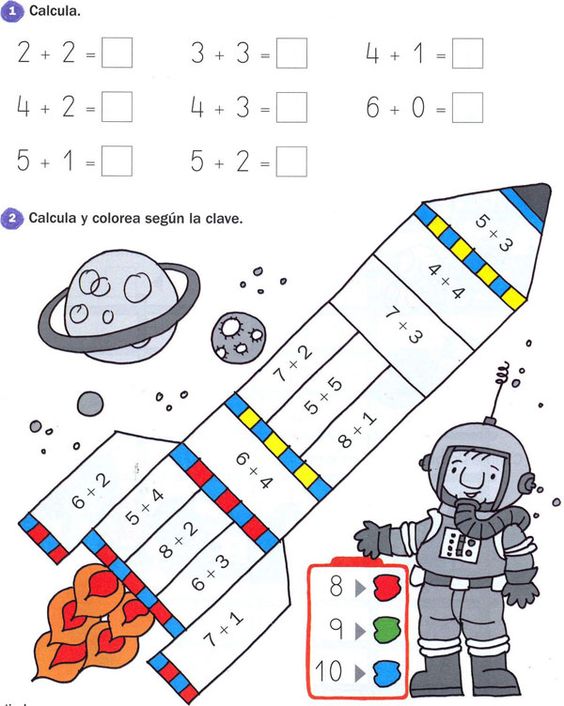 PREBROJI I ZAOKRUŽI BROJ: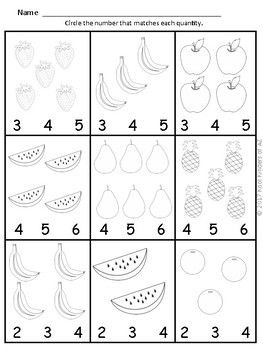 